Полипропиленовые трубы    Полипропиленовые трубы зарекомендовали себя, как оптимальные по параметру цена / качество сырья для внутренних инженерных сетей.      Соединяются п/пропиленовые трубы при помощи фитингов. Способ соединения - сварка. Сварка происходит при помощи сварочного аппарата. Полученное соединение по прочности не уступает цельному исходному материалу и широко используется для внутренних инженерных сетей.      Преимущества п/пропиленовых труб и фитингов: за счёт материала п/пропилена трубы не засоряются и не ржавеют; п/пропиленовые трубы имеют большой срок службы;  при грамотном использовании срок службы трубопровода в системах холодного водоснабжения свыше 50 лет;в системах горячего водоснабжения и отопления не менее 25-30 лет (при t~80Со, кратковременно до 110Со); трубы из п/пропилена безвредны, экологически чистые; материал не выделяет вредных веществ ни при монтаже, ни при его эксплуатации;  высокая химическая устойчивость;  хорошая звукоизоляция (низкий уровень шума при протекании воды в трубах);  выдерживают длительную температуру t ~ 95Со.     П/пропилен хорошо выдерживает перепады температуры и давления, даже если в трубах замерзнет вода они не лопнут, а лишь незначительно увеличатся в размере, а при оттаивании вернут свою прежнюю форму.     Монтаж трубопроводов из п/пропилена может осуществляться при температуре выше +5Со. Для систем холодного, горячего водоснабжения, отопления применяются соответственно разные трубы из полипропилена.       На протяжении  трех лет  при проведении ремонтных работ  в учреждениях  Тенькинского района  применяется  полипропиленовые трубы.       Использование этих труб   значительно  снизило  стоимость работ, а качество стало только лучше.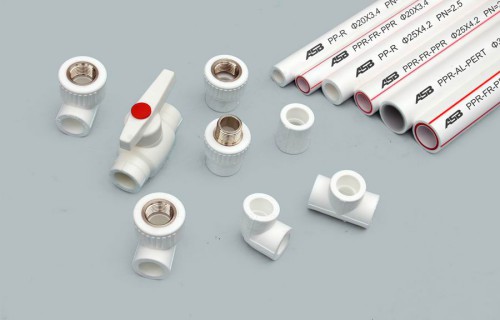 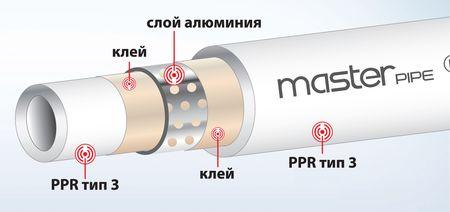 